Палатка сварщикаБыстрая сборка за 10-20 минут (в зависимости от мощности насоса)Габариты: 220 Х 320 Х 280 см.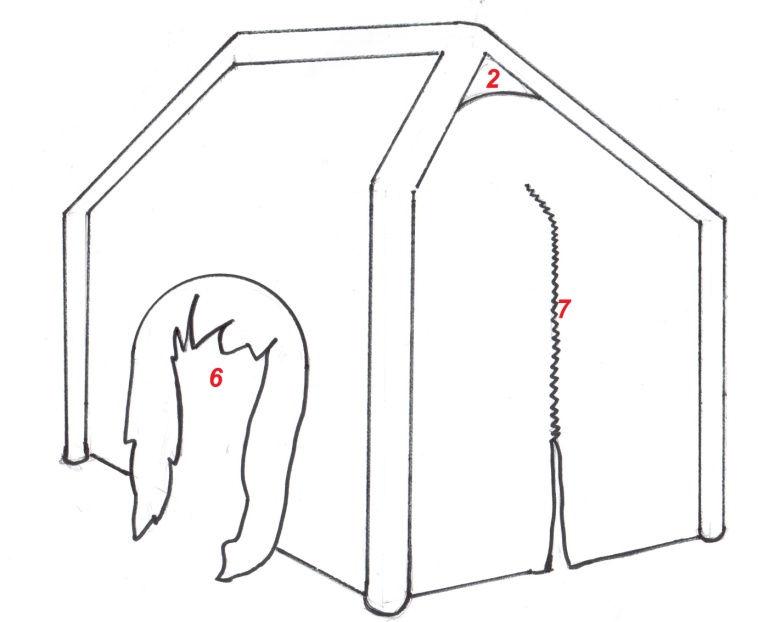 1. Клапаны для надувания насосом: 2 шт.2. Люверсные кольца на баллонах: 8 шт.3. Люверсные кольца на рукавах: 14 шт.4. Люверсные кольца на входе: 4 шт.5. Вентиляционное отверстие с клапаном: 2 шт.6. Отверстие для трубы с крепежными рукавами: 2 шт.7. Вход на молнии: 2 шт.Комплектация: сумка-чехол 1шт., ремонтный комплект (клей+ткань) 1шт.Инструкция по сборке:Распакуйте палатку и положите на ровное и чистое место.Перенесите палатку на место монтажа и распределите ее на трубе таким образом, чтобы труба проходила вдоль палатки ровно по местам крепления специальных рукавов вокруг трубы  (рис.1)рис.1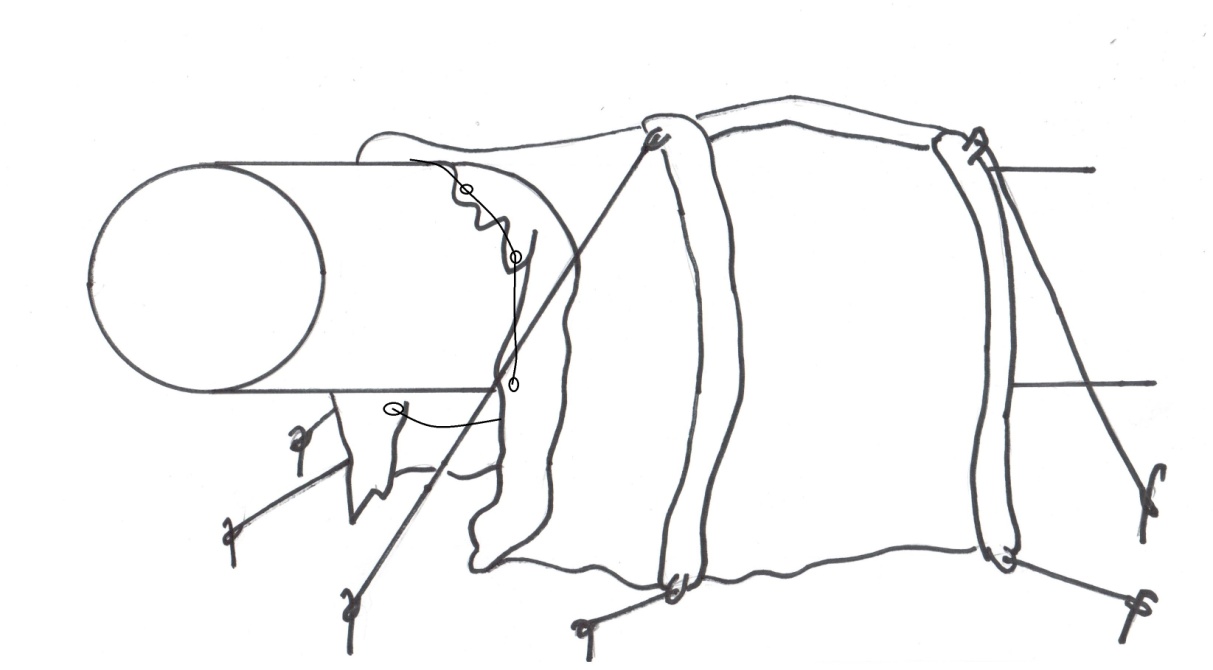 Надежно закрепите все углы палатки и места обхвата трубы: - закрепите крепежные рукава вокруг трубы на отверстиях для трубы с помощью веревочного шнура и люверсных колец на рукаве;- закрепите веревочный шнур в кольца для крепления и вставьте колышки в петлю на шнуре под углом и закрепив в землю для лучшей фиксации. Рис. 2рис.2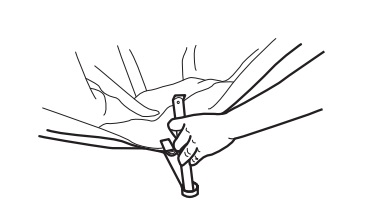 Найдите все клапаны для надува, откройте их и убедитесь в фиксации ниппеля, накачайте насосом палатку воздухом. Давление не должно превышать 0,5 атмосферы. После закройте клапаны.Надутый воздушный каркас должен теперь стоять в вертикальном автономном положении. Отрегулируйте положение по мере необходимости.Установите и закрепите все шнуры с помощью колышков в землю. Обеспечьте натянутость шнуров. (рекомендуется использовать туристический шнур толщиной 6-10мм) рис. 3рис. 3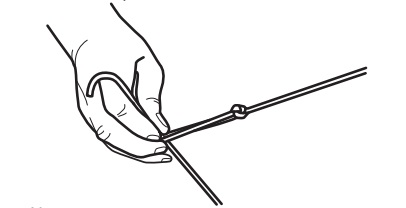 Наилучшее расположение фиксации указано на рис. 4рис. 4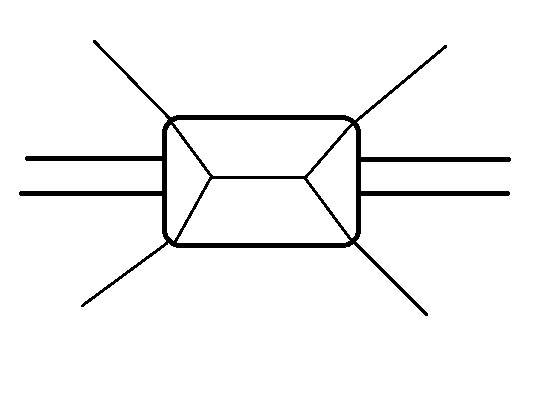 После окончательной сборки палатка должна выглядеть, как на картинке (рис. 4). Поздравляем! Желаем приятного пользования данной продукцией, а также другими видами продукции «Фабрики Эра».рис. 4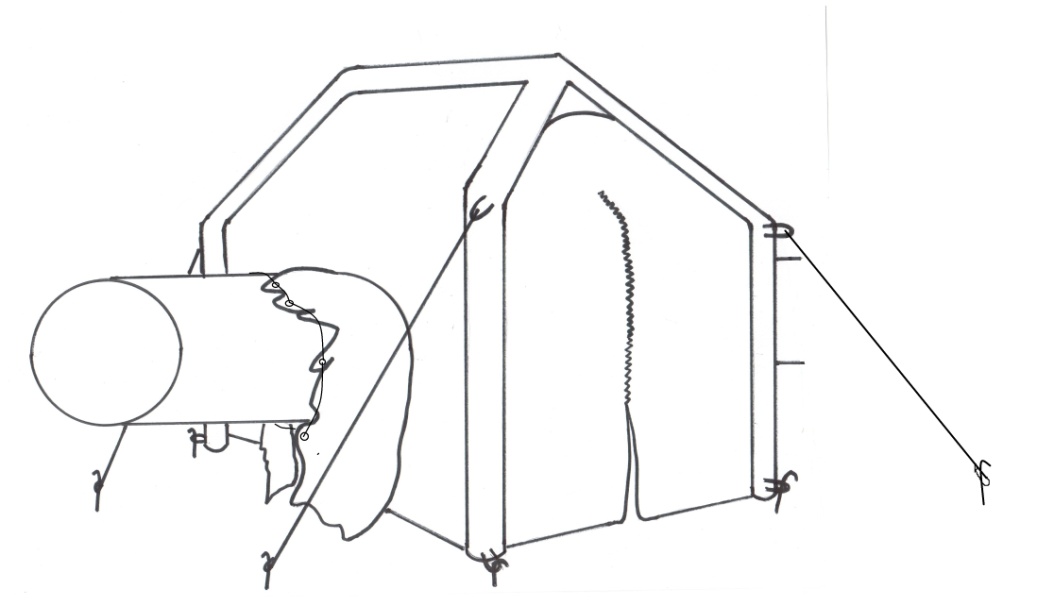 Демонтаж палаткиПроверьте отсутствие людей в палатке.Проверьте отсутствие, каких либо вещей в палатке.Чтобы обеспечить демонтаж, необходимо вытащить все колышки из земли.Откройте клапан, чтобы полностью выпустить воздух. Аккуратно сложите и уберите палатку в сумку для хранения.Уход за палаткойОгоньВсегда соблюдайте инструкцию по безопасности при использовании горячих приборов и открытого огня.Солнечный светПри длительным воздействием солнечных лучей материал палатки выцветает. При бережном использовании, палатку можно будет использовать в течение долгих лет. Избегайте очень длительного воздействия солнечных лучей.ПроветриваниеПри использовании электрооборудования, необходимо проветривать помещение.КонденсатВ процессе эксплуатации палатки из-за разной температуры внутри и снаружи палатки, образуется конденсат. Проветривание может уменьшить образование конденсата.ОбслуживаниеПри проколе баллона необходимо найти место прокола при помощи насоса и/или мыльной воды. Для ремонта каркас должен быть сдут. В зоне прокола поверхность должна быть чистая, после нанесения заплатки зафиксируйте её рукой в течение некоторого времени. После ремонта не надувайте каркас в течение 60 минут.Если есть повреждение на ткани палатки, пожалуйста, отремонтируйте её с помощью ремонтного комплекта (ткани и клея).Палатку можно мыть с помощью мягкого моющего средства.Для длительного хранения палатки, её необходимо предварительно высушить и проветрить. Хранить в сухом теплом месте.Технические характеристики тентовой ткани: 1. Общий вес, г/м^(2) 620
2. Прочность на растяжение (L/W), Н/5см 2730/1900
3. Прочность на разрыв, H 270/240
4. Адгезивная прочность, Н/5 см 90
5. Температурный интервал -40°C...+70°C